Geography Skills Study Guide 						Name:_______________Part 1: Continents and OceansName the 7 Continents:Name the 5 oceans: Label them on the map (1-12)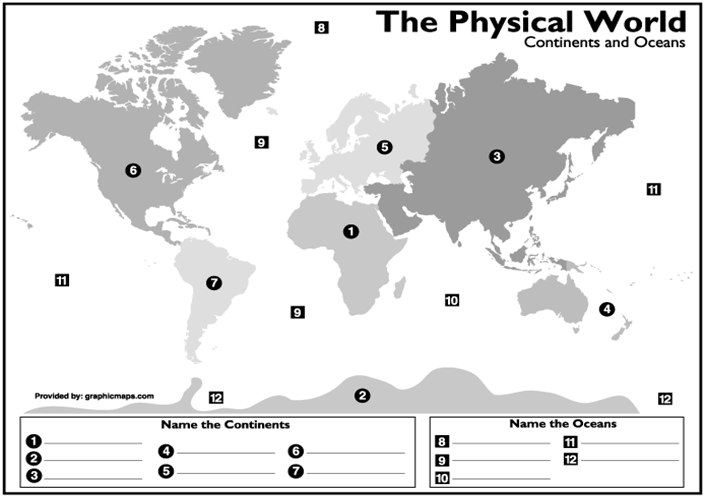 Part 2 : Latitude and Longitude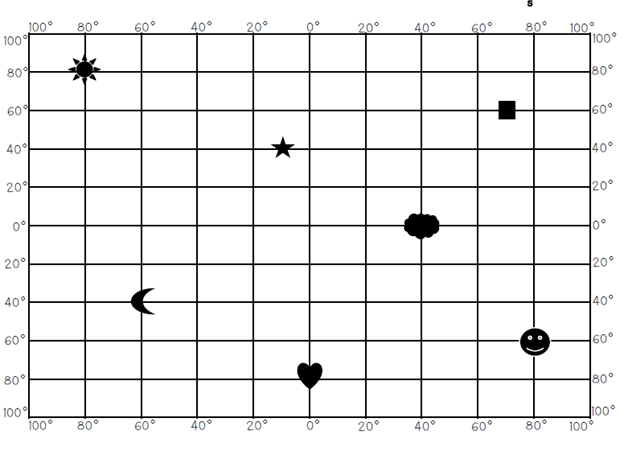 Draw a DOT on the coordinates 80N, 30EDraw a TRIANGLE on the coordinates 20S, 40WDraw a DIAMOND on the coordinates 0, 70EWhat are the coordinates of the heart?What are the coordinates of the star?Part 3: Reading a Map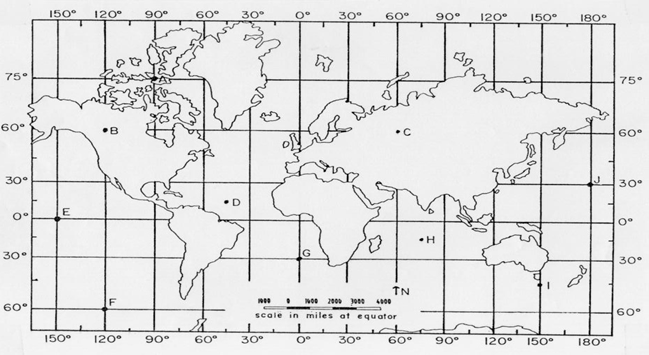 Name the Latitude and Longitude of the following points...A= ______________   B=_________________      	C=__________________D=______________________2. Color the equator Blue3.  Color the Prime Meridian red4.  Circle the map scale Part 4: Enduring UnderstandingsFor each enduring understanding, write a description in your own words, give an examples, and a draw a picture or symbol to represent it.Enduring UnderstandingDescriptionExamplePicture/ SymbolProduction, Distribution, and ConsumptionMovement and MigrationHuman Environmental InteractionCultureConflict and ChangeLocationTime, Change, and ContinuityGovernance